PENGARUH CITRA MEREK, PERSEPSI HARGA,  DAN KUALITAS PRODUK TERHADAP KEPUASAN PELANGGAN RICHEESE FACTORY KELAPA GADING, JAKARTA UTARAOleh:Nama	: Ruland Carrol WullurNIM	: 26150482SkripsiDiajukan sebagai salah satu syaratUntuk memperoleh gelar Sarjana ManajemenProgram Studi ManajemenKonsentrasi Pemasaran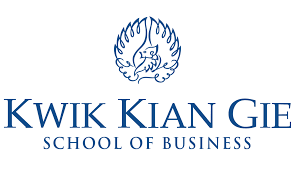 INSTITUT BISNIS dan INFORMATIKA KWIK KIAN GIEJAKARTAAGUSTUS 2019